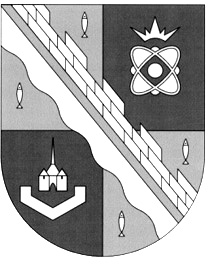 СОВЕТ ДЕПУТАТОВ МУНИЦИПАЛЬНОГО ОБРАЗОВАНИЯСОСНОВОБОРСКИЙ ГОРОДСКОЙ ОКРУГ ЛЕНИНГРАДСКОЙ ОБЛАСТИ(ТРЕТИЙ СОЗЫВ)Р Е Ш Е Н И Еот 07.08.2019 года № 137В связи с внесением изменений в Устав муниципального образования Сосновоборский городской округ Ленинградской области совет депутатов Сосновоборского городского округаР Е Ш И Л:1. Внести изменение в «Порядок предоставления сведений о доходах, расходах, об имуществе и обязательствах имущественного характера лицами, замещающими муниципальные должности в муниципальном образовании Сосновоборский городской округ Ленинградской области», утвержденный решением совета депутатов от 27.01.2016 № 11 (с учетом изменений на 25 октября 2017 года), изложив пункт 5 в новой редакции:«5. Сведения о доходах, расходах, об имуществе и обязательствах имущественного характера, представляемые в соответствии с настоящим Порядком, являются сведениями конфиденциального характера, если федеральным законом они не отнесены к сведениям, составляющим государственную тайну.Сотрудники органов местного самоуправления Сосновоборского городского округа, в должностные обязанности которых входит работа со сведениями о доходах, расходах, об имуществе и обязательствах имущественного характера, виновные в их разглашении или использовании в целях, не предусмотренных законодательством Российской Федерации, несут ответственность в соответствии с законодательством Российской Федерации.»2. Настоящее решение вступает в силу со дня официального обнародования на сайте городской газеты «Маяк» и подлежит применению со дня начала работы вновь избранного состава совета депутатов Сосновоборского городского округа четвертого созыва.3. Решение официально обнародовать на сайте городской газеты «Маяк».Заместитель председателясовета депутатов                                                                   Н.П. Сорокин«О внесении изменения в «Порядок предоставления сведений о доходах, расходах, об имуществе и обязательствах имущественного характера лицами, замещающими муниципальные должности в муниципальном образовании Сосновоборский городской округ Ленинградской области»